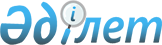 О внесении изменений в постановление Правительства Республики Казахстан от 21 августа 2007 года N 725
					
			Утративший силу
			
			
		
					Постановление Правительства Республики Казахстан от 19 октября 2007 года N 971. Утратило силу постановлением Правительства Республики Казахстан от 9 июня 2017 года № 357      Сноска. Утратило силу постановлением Правительства РК от 09.06.2017 № 357 (вводится в действие со дня его первого официального опубликования).

      Правительство Республики Казахстан  ПОСТАНОВЛЯЕТ : 

      1. Внести в  постановление Правительства Республики Казахстан от 21 августа 2007 года N 725 "Об образовании Межведомственной комиссии по развитию нефтегазовой и энергетической отраслей" следующие изменения: 

      в состав Межведомственной комиссии по развитию нефтегазовой и энергетической отраслей, утвержденный указанным постановлением: 

      ввести: 

      Масимова                   - Премьер-Министра Республики 

      Карима Кажимкановича         Казахстан, председателем 

      Мынбаева                   - Министра энергетики и минеральных 

      Сауата Мухаметбаевича        ресурсов Республики Казахстан, 

                                   заместителем председателя 

      Акчулакова                 - вице-министра энергетики и минеральных 

      Болата Ураловича             ресурсов Республики Казахстан, 

                                   секретарем 

      Султанова                  - Министра экономики и бюджетного 

      Бахыта Турлыхановича         планирования Республики Казахстан 

      Берлибаева                 - вице-президента акционерного 

      Данияра Амирбаевича          общества "Национальная компания 

                                   "КазМунайГаз" (по согласованию) 

      Буркитбаев                 - помощник Президента Республики 

      Серик Миноварович            Казахстан 

            строки: 

      "Сапарбаев                 - вице-министр экономики и бюджетного 

      Бердибек Машбекович          планирования Республики Казахстан 

      Бозумбаев                  - президент акционерного общества 

      Канат Алдабергенович         "KEGOC" (по согласованию) 

      Саткалиев                  - вице-министр энергетики и минеральных 

      Алмасадам Майданович         ресурсов Республики Казахстан, 

                                   секретарь 

      Кулибаев                   - заместитель председатель правления 

      Тимур Аскарович              акционерного общества "Казахстанский 

                                   холдинг по управлению государственными 

                                   активами "Самрук" (по согласованию)" 

            изложить в следующей редакции: 

      "Сапарбаев                 - Министр труда и социальной защиты 

      Бердибек Машбековича         населения Республики Казахстан 

      Бозумбаев                  - председатель правления акционерного 

      Канат Алдабергенович         общества "Казахстанский холдинг по 

                                   управлению государственными активами 

                                   "Самрук" (по согласованию) 

      Саткалиев                  - президент акционерного общества "KEGOC" 

      Алмасадам Майданович         (по согласованию) 

      Кулибаев                   - председатель Казахстанской ассоциации 

      Тимур Аскарович              организаций нефтегазового и 

                                   энергетического комплекса "KazEnergy" 

                                   (по согласованию)" 

      вывести из указанного состава: Мусина Аслана Еспулаевича, Измухамбетова Бактыкожу Салахатдиновича, Курманова Алмаса Мухаметкаримовича, Сарсенова Джамбулата Жакиевича, Кабылдина Каиргельды Максутовича. 

      2. Настоящее постановление вводится в действие со дня подписания. 


					© 2012. РГП на ПХВ «Институт законодательства и правовой информации Республики Казахстан» Министерства юстиции Республики Казахстан
				Премьер-Министр
Республики Казахстан

